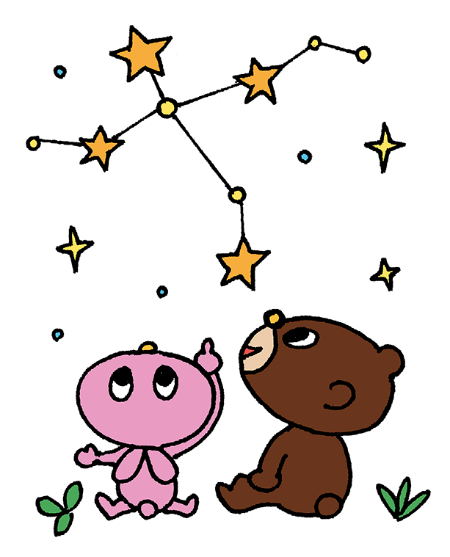 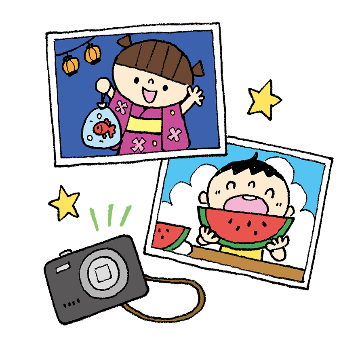 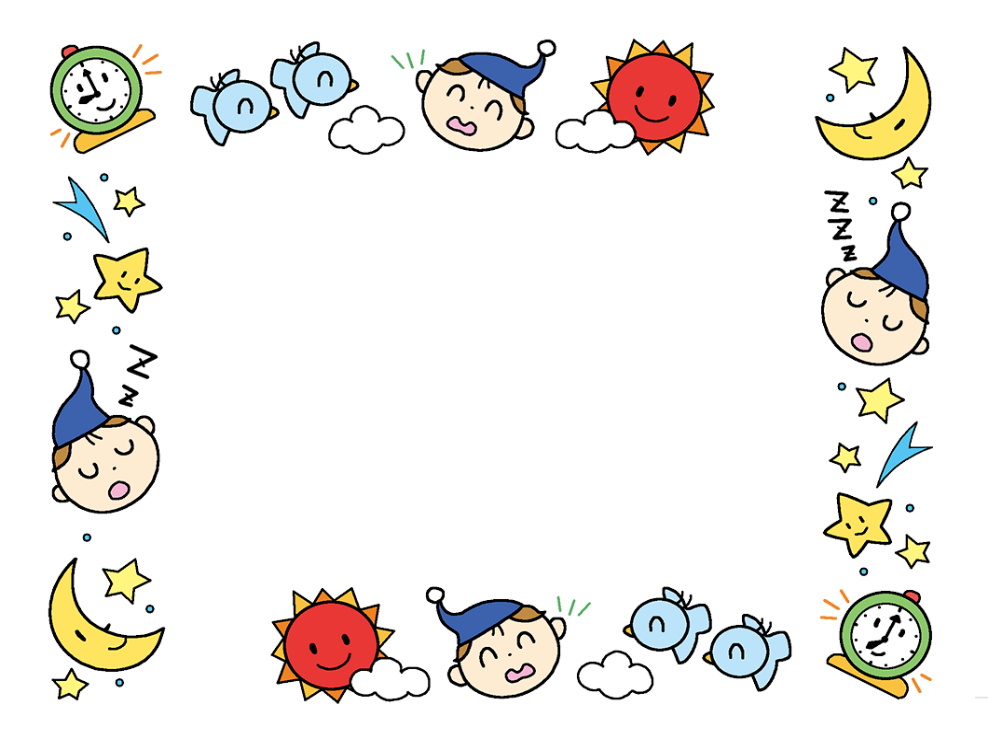 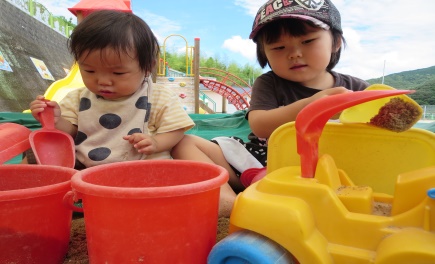 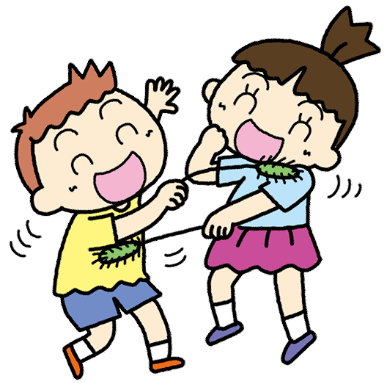 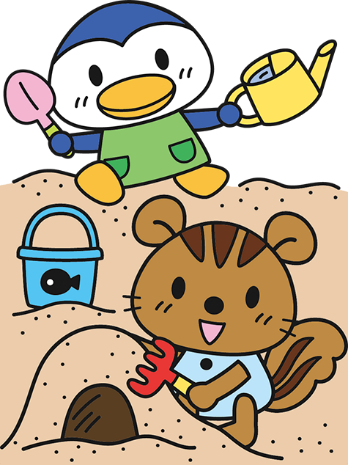 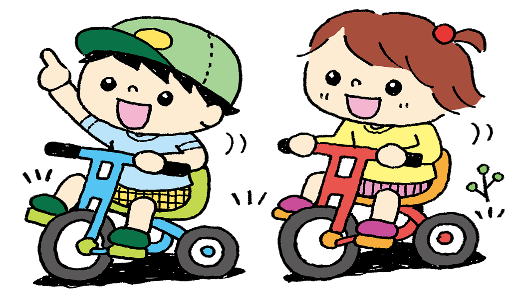 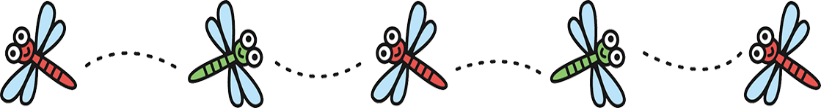 ９月　　　　　　　９月　　　　　　　９月　　　　　　　９月　　　　　　　９月　　　　　　　９月　　　　　　　９月　　　　　　　日月火水木金土土１運動遊び２運動遊び３４５５６７金魚の世話８リズム遊び９１０１１１２１２１３１４食育活動１５おはなし会１６・ふれあい遊び・身体測定１７１８１９１９２０２１２２２３誕生会２４２５２６２６２７２８花壇の世話２９ミニミニ運動会３０金魚の世話